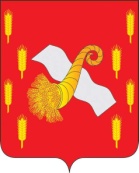 РОССИЙСКАЯ ФЕДЕРАЦИЯОРЛОВСКАЯ ОБЛАСТЬАдминистрация Новодеревеньковского р-наПОСТАНОВЛЕНИЕОт 26 февраля 2015г.	                        №62Об утверждении Перечня муниципальных услуг, предоставляемых администрацией Новодеревеньковского района и Перечня функций муниципального контроля (надзора), исполняемых администрацией Новодеревеньковского районаВ целях реализации статьи 11 Федерального закона от 27.07.2010 N 210-ФЗ "Об организации предоставления государственных и муниципальных услуг", постановления Правительства РФ от 24.10.2011 N 861 "О федеральных государственных информационных системах, обеспечивающих предоставление в электронной форме государственных и муниципальных услуг (осуществление функций)",  в целях обеспечения учёта муниципальных услуг, предоставляемых администрацией Новодеревеньковского района, а также функций муниципального контроля (надзора), исполняемых администрацией Новодеревеньковского района, связанных с решением вопросов местного значения муниципального района, ПОСТАНОВЛЯЮ:1. Утвердить Перечень муниципальных услуг, предоставляемых администрацией Новодеревеньковского района согласно приложения 1;2.  Утвердить Перечень функций муниципального контроля (надзора), исполняемых администрацией Новодеревеньковского района согласно приложения 2;3. Признать утратившим силу Постановление администрации Новодеревеньковского района от 02.04.2012 г. № 100 Об утверждении Перечня муниципальных услуг, предоставляемых администрацией Новодеревеньковского района и Перечня функций муниципального контроля (надзора), исполняемых администрацией Новодеревеньковского района4. Разместить настоящее постановление на сайте администрации Новодеревеньковского района.5. Контроль за исполнением постановления возложить на заместителя главы администрации по экономике и координации социальных программ Е.В. Васютина.Глава района	С.Н. МедведевПриложение 1 к постановлению администрации района                                              от 26 февраля 2015                       № 62  Переченьмуниципальных услуг, предоставляемых администрацией Новодеревеньковского районаПриложение 2 к постановлениюадминистрации района                                                                                                                                                                                                                                                                 от 26 февраля 2015 г.                           № 62 Переченьфункций муниципального контроля (надзора), исполняемых администрацией Новодеревеньковского районаРегистрационный номерНаименование услуги (функции)Наименование органа муниципальной власти, предоставляющего муниципальную услугу (выполняющего функцию)Итоговый результат предоставления услуги / выполнения функцииИтоговый результат предоставления услуги / выполнения функцииНормативно-правовые акты, 
устанавливающие полномочия органа местного самоуправления1234451.Услуги в сфере образования, молодежной политики, физической культуры и спорта1.Услуги в сфере образования, молодежной политики, физической культуры и спорта1.Услуги в сфере образования, молодежной политики, физической культуры и спорта1.Услуги в сфере образования, молодежной политики, физической культуры и спорта1.Услуги в сфере образования, молодежной политики, физической культуры и спорта1.Услуги в сфере образования, молодежной политики, физической культуры и спорта1-01Прием заявлений, постановка на учет и зачисление детей в образовательные учреждения, реализующие основную образовательную программу дошкольного образования (детские сады)Отдел образования, молодежной политики, физической культуры и спорта администрации районаПостановка детей на учет, получение путевки в образовательное учреждениеФедеральный закон от 24.07.1998 N 124-ФЗ "Об основных гарантиях прав ребенка в Российской Федерации"; Федеральный Закон от 06.10.2003 N 131-ФЗ "Об общих принципах организации местного самоуправления в Российской Федерации"; Федеральный Закон от 29.12.2012г. N 273-ФЗ образования в Российской федерации  " Приказ Минобрнауки РФ от08.04.2014г. №293 « Об утверждении Порядка приема на обучение по образовательным программам дошкольного образования», Санитарно-эпидимиологические требования к устройству, содержанию и организации режима работы ДОО, утверждено Постановлением Главного государственного врача РФ от 15 мая 2013г. №26; Постановление администрации Новодеревеньковского района от 03.09.2014г. №299 «Об утверждении Правил приема детей в МБОО, реализующие образовательную программу дошкольного образования»,Федеральный закон от 24.07.1998 N 124-ФЗ "Об основных гарантиях прав ребенка в Российской Федерации"; Федеральный Закон от 06.10.2003 N 131-ФЗ "Об общих принципах организации местного самоуправления в Российской Федерации"; Федеральный Закон от 29.12.2012г. N 273-ФЗ образования в Российской федерации  " Приказ Минобрнауки РФ от08.04.2014г. №293 « Об утверждении Порядка приема на обучение по образовательным программам дошкольного образования», Санитарно-эпидимиологические требования к устройству, содержанию и организации режима работы ДОО, утверждено Постановлением Главного государственного врача РФ от 15 мая 2013г. №26; Постановление администрации Новодеревеньковского района от 03.09.2014г. №299 «Об утверждении Правил приема детей в МБОО, реализующие образовательную программу дошкольного образования»,1-02Предоставление информации об организации общедоступного и бесплатного дошкольного, начального общего, основного общего, среднего (полного) общего образования, а также дополнительного образования  в общеобразовательных учреждениях, расположенных на территории Новодеревеньковского района.Отдел образования, молодежной политики, физической культуры и спорта администрации района, муниципальные бюджетные образовательные учреждения района Получение информации об организации образованияКонституция Российской Федерации; Конвенция о правах ребенка, одобренная Генеральной Ассамблеей ООН 20.11.1989 г., Федеральный закон от 24.07.1998 г. № 124-ФЗ «Об основных гарантиях прав ребенка в Российской Федерации», Федеральный закон от 27.07.2010 № 210-ФЗ «Об организации предоставления государственных и муниципальных услуг», Федеральный закон от 09.02.2009 г. № 8-ФЗ «Об обеспечении доступа к информации о деятельности государственных органов и органов местного самоуправления»; Федеральный Закон от 06.10.2003 г. № 131-ФЗ «Об общих принципах организации местного самоуправления в Российской Федерации», Федеральный закон от 02.05.2006 г. № 59-ФЗ «О порядке рассмотрения обращений граждан Российской Федерации», Федеральный Закон от 29.12.2012 г. № 273-Ф3 «Об образовании в Российской федерации», Закон Российской федерации от 07.02.1992 г. № 2300-1 «О защите прав потребителей», Федеральный Закон от 31.05.2002 г. № 62-ФЗ «О гражданстве Российской Федерации», Закон Российской федерации от 19.02.1993 г. № 4530-I «О вынужденных переселенцах», Закон  Российской Федерации от 25.07.2002 г. № 115-ФЗ «О правовом положении иностранных граждан в Российской Федерации»; Постановление Правительства Российской Федерации от 16.05.2011 № 373 «О разработке и утверждении административных регламентов исполнения государственных функций и административных регламентов предоставления государственных услуг»; Постановление Правительства Российской Федерации от 19.03.2001 г. № 196 «Об утверждении Типового положения об общеобразовательном учреждении»,   Закон Орловской области от 06.09.2013г. №1525-ОЗ «Об образовании в Орловской области»,Постановление Правительства Российской Федерации от 12.03.1997 г. № 288  "Об утверждении Типового положения о специальном (коррекционном) образовательном учреждении для обучающихся, воспитанников с ограниченными возможностями здоровья»; Приказ Минобрнауки России от 22.01.2014г. №32 «Об утверждении Порядка приема граждан на обучение по образовательным программам начального, общего, основного общего, среднего общего образования»Конституция Российской Федерации; Конвенция о правах ребенка, одобренная Генеральной Ассамблеей ООН 20.11.1989 г., Федеральный закон от 24.07.1998 г. № 124-ФЗ «Об основных гарантиях прав ребенка в Российской Федерации», Федеральный закон от 27.07.2010 № 210-ФЗ «Об организации предоставления государственных и муниципальных услуг», Федеральный закон от 09.02.2009 г. № 8-ФЗ «Об обеспечении доступа к информации о деятельности государственных органов и органов местного самоуправления»; Федеральный Закон от 06.10.2003 г. № 131-ФЗ «Об общих принципах организации местного самоуправления в Российской Федерации», Федеральный закон от 02.05.2006 г. № 59-ФЗ «О порядке рассмотрения обращений граждан Российской Федерации», Федеральный Закон от 29.12.2012 г. № 273-Ф3 «Об образовании в Российской федерации», Закон Российской федерации от 07.02.1992 г. № 2300-1 «О защите прав потребителей», Федеральный Закон от 31.05.2002 г. № 62-ФЗ «О гражданстве Российской Федерации», Закон Российской федерации от 19.02.1993 г. № 4530-I «О вынужденных переселенцах», Закон  Российской Федерации от 25.07.2002 г. № 115-ФЗ «О правовом положении иностранных граждан в Российской Федерации»; Постановление Правительства Российской Федерации от 16.05.2011 № 373 «О разработке и утверждении административных регламентов исполнения государственных функций и административных регламентов предоставления государственных услуг»; Постановление Правительства Российской Федерации от 19.03.2001 г. № 196 «Об утверждении Типового положения об общеобразовательном учреждении»,   Закон Орловской области от 06.09.2013г. №1525-ОЗ «Об образовании в Орловской области»,Постановление Правительства Российской Федерации от 12.03.1997 г. № 288  "Об утверждении Типового положения о специальном (коррекционном) образовательном учреждении для обучающихся, воспитанников с ограниченными возможностями здоровья»; Приказ Минобрнауки России от 22.01.2014г. №32 «Об утверждении Порядка приема граждан на обучение по образовательным программам начального, общего, основного общего, среднего общего образования»1-03Зачисление в образовательное учреждениеОтдел образования, молодежной политики, физической культуры и спорта администрации района, муниципальные бюджетные образовательные учреждения районаЗачисление в образовательное учреждениеФедеральный Закон от 27.07.2010 № 210-ФЗ «Об организации предоставления государственных и муниципальных услуг» с изменениями, Федеральный Закон от 29.12.2012г. № 273-ФЗ «Об образовании в Российской федерации», Федеральный Закон от 6 октября 2003 года № 131-ФЗ «Об общих принципах организации местного самоуправления в Российской Федерации, Закон Российской Федерации от 07.02.1992 г. № 2300-1 «О защите прав потребителей»; Федеральный Закон от 31.05.2002 г. № 62-ФЗ «О гражданстве Российской Федерации»; Закон Российской Федерации от 19.02.1993 № 4530-1 «О вынужденных переселенцах»; Федеральный Закон от 25.07.2002  № 115-ФЗ «О правовом положении иностранных граждан в Российской Федерации»,  Письмо Минобрнауки РФ от 18.04.2008г. № 150/06 «О создании условий для получения образования детьми с ограниченными возможностями здоровья и детьми-инвалидами»Федеральный Закон от 27.07.2010 № 210-ФЗ «Об организации предоставления государственных и муниципальных услуг» с изменениями, Федеральный Закон от 29.12.2012г. № 273-ФЗ «Об образовании в Российской федерации», Федеральный Закон от 6 октября 2003 года № 131-ФЗ «Об общих принципах организации местного самоуправления в Российской Федерации, Закон Российской Федерации от 07.02.1992 г. № 2300-1 «О защите прав потребителей»; Федеральный Закон от 31.05.2002 г. № 62-ФЗ «О гражданстве Российской Федерации»; Закон Российской Федерации от 19.02.1993 № 4530-1 «О вынужденных переселенцах»; Федеральный Закон от 25.07.2002  № 115-ФЗ «О правовом положении иностранных граждан в Российской Федерации»,  Письмо Минобрнауки РФ от 18.04.2008г. № 150/06 «О создании условий для получения образования детьми с ограниченными возможностями здоровья и детьми-инвалидами»1-04Предоставление информации о результатах сданных экзаменов, тестирования и иных вступительных испытаний, а также о зачислении в образовательное учреждение Отдел образования, молодежной политики, физической культуры и спорта администрации района, муниципальные бюджетные образовательные учреждения районаПолучение информации о результатах испытаний, экзаменовКонституция Российской Федерации; Федеральный закон от 06.10.2003 N 131-ФЗ "Об общих принципах организации местного самоуправления в Российской Федерации", Федеральный Закон от 24.07.1998 № 124-ФЗ "Об основных гарантиях прав ребенка"; Закон Орловской области от 06.09.2013г. №1525-ОЗ  "Об образовании в Орловской области".                                                                                                                        Конституция Российской Федерации; Федеральный закон от 06.10.2003 N 131-ФЗ "Об общих принципах организации местного самоуправления в Российской Федерации", Федеральный Закон от 24.07.1998 № 124-ФЗ "Об основных гарантиях прав ребенка"; Закон Орловской области от 06.09.2013г. №1525-ОЗ  "Об образовании в Орловской области".                                                                                                                        1-05Предоставлении информации о текущей успеваемости учащегося, ведение  электронного дневника и электронного журнала успеваемостиОтдел образования, молодежной политики, физической культуры и спорта администрации района, муниципальные бюджетные образовательные учреждения районаПолучение информации о текущей успеваемости учащегося, ведение  электронного дневника и электронного журнала успеваемости Федеральный закон от 27.07.2010 № 210-ФЗ «Об организации предоставления государственных и муниципальных услуг»; Федеральный закон от 06.10.2003 № 131 - ФЗ «Об общих принципах организации местного самоуправления в Российской Федерации»; Федеральный Закон от 27.07.2006 №152-ФЗ «О персональных данных»;  Распоряжение Правительства Российской Федерации от 25.04.2011 №729-р «Об утверждении Перечня услуг, оказываемых государственными и муниципальными учреждениями и другими организациями, в которых размещается государственное задание (заказ) или муниципальное задание (заказ), подлежащих включению в реестры государственных или муниципальных услуг и предоставляемых в электронной форме», Закон Орловской области от 06.09.2013г. №1525-ОЗ  "Об образовании в Орловской области".                                                                                                                         Федеральный закон от 27.07.2010 № 210-ФЗ «Об организации предоставления государственных и муниципальных услуг»; Федеральный закон от 06.10.2003 № 131 - ФЗ «Об общих принципах организации местного самоуправления в Российской Федерации»; Федеральный Закон от 27.07.2006 №152-ФЗ «О персональных данных»;  Распоряжение Правительства Российской Федерации от 25.04.2011 №729-р «Об утверждении Перечня услуг, оказываемых государственными и муниципальными учреждениями и другими организациями, в которых размещается государственное задание (заказ) или муниципальное задание (заказ), подлежащих включению в реестры государственных или муниципальных услуг и предоставляемых в электронной форме», Закон Орловской области от 06.09.2013г. №1525-ОЗ  "Об образовании в Орловской области".                                                                                                                        1-06Предоставление информации об образовательных программах и учебных планах, рабочих программах учебных курсов, предметов, дисциплин(модулей),годовых календарных учебных графикахОтдел образования, молодежной политики, физической культуры и спорта администрации района, муниципальные бюджетные образовательные учреждения районаПолучение информации об образовательных программах и учебных планах, рабочих программах учебных курсов, предметов, дисциплин (модулей), годовых календарных учебных графикахКонституция Российской Федерации; Конвенция о правах ребенка, одобренная Генеральной Ассамблеей ООН 20.11.1989 г.; Федеральный  Закон от 29.12.2012 г. № 273-Ф3 «Об образовании»; Закон Российской Федерации от 07.02.1992 г. № 2300-1 «О защите прав   потребителей»,  Федеральный Закон от 31.05.2002 г. № 62-ФЗ «О гражданстве Российской Федерации»; Закон Российской Федерации от 19.02.1993 г. № 4530-1 «О вынужденных переселенцах»; Федеральный Закон от 25.07.2002 г. № 115-ФЗ «О правовом положении иностранных граждан в Российской Федерации»;  Распоряжение Правительства Российской Федерации от 25.04.2011 №729-р «Об утверждении Перечня услуг, оказываемых государственными и муниципальными учреждениями и другими организациями, в которых размещается государственное задание (заказ) или муниципальное задание (заказ), подлежащих включению в реестры государственных или муниципальных услуг и предоставляемых в электронной форме»; Приказ Министерства образования Российской Федерации от 23 июня 2000 года № 1884 "Об утверждении Положения о получении общего образования в форме экстерната" с изменениями и дополнениями; Приказ Министерства образования Российской Федерации от 09.03.2004 г. № 1312 «Об утверждении федерального базисного учебного плана и примерных учебных планов для образовательных учреждений Российской Федерации, реализующих программы общего образования», Приказ Министерства образования Российской Федерации от 05.03.2004 г. № 1089 "Об утверждении федерального компонента государственных образовательных стандартов начального общего, основного общего и среднего (полного) общего образования"; Конституция Российской Федерации; Конвенция о правах ребенка, одобренная Генеральной Ассамблеей ООН 20.11.1989 г.; Федеральный  Закон от 29.12.2012 г. № 273-Ф3 «Об образовании»; Закон Российской Федерации от 07.02.1992 г. № 2300-1 «О защите прав   потребителей»,  Федеральный Закон от 31.05.2002 г. № 62-ФЗ «О гражданстве Российской Федерации»; Закон Российской Федерации от 19.02.1993 г. № 4530-1 «О вынужденных переселенцах»; Федеральный Закон от 25.07.2002 г. № 115-ФЗ «О правовом положении иностранных граждан в Российской Федерации»;  Распоряжение Правительства Российской Федерации от 25.04.2011 №729-р «Об утверждении Перечня услуг, оказываемых государственными и муниципальными учреждениями и другими организациями, в которых размещается государственное задание (заказ) или муниципальное задание (заказ), подлежащих включению в реестры государственных или муниципальных услуг и предоставляемых в электронной форме»; Приказ Министерства образования Российской Федерации от 23 июня 2000 года № 1884 "Об утверждении Положения о получении общего образования в форме экстерната" с изменениями и дополнениями; Приказ Министерства образования Российской Федерации от 09.03.2004 г. № 1312 «Об утверждении федерального базисного учебного плана и примерных учебных планов для образовательных учреждений Российской Федерации, реализующих программы общего образования», Приказ Министерства образования Российской Федерации от 05.03.2004 г. № 1089 "Об утверждении федерального компонента государственных образовательных стандартов начального общего, основного общего и среднего (полного) общего образования"; 1-07Организация оздоровления и отдыха детей в каникулярное время в летних оздоровительных лагеряхОтдел образования, молодежной политики, физической культуры и спорта администрации района, муниципальные бюджетные образовательные учреждения районаИнформирование родителей (законных представителей) о работе лагерей с дневным пребыванием в образовательном учреждении, приём заявлений от родителей (законных представителей)Федеральный закон от 24.07.1998 года № 124-ФЗ «Об основных гарантиях прав ребенка в Российской Федерации»; Федеральный закон от 29.12.2012 г. N 273-Ф3 «Об образовании в Российской Федерации»; Закон Орловской области от 22.08.2005 г. № 529-ОЗ «О гарантиях прав ребенка в Орловской области»; Закон Орловской области от 04.05.2007 г. № 04/39-ОС  «О внесении изменений в Закон Орловской области «О гарантиях прав ребенка в Орловской области»;Постановления Правительства Орловской области   «О мерах по организации отдыха и оздоровления детей в Орловской области» на текущий год; Постановление Главного государственного санитарного врача РФ от 04.10.2000 (санитарно-эпидемиологические правила СП 2.4.4.969 – 00 «Гигиенические требования к устройству, содержанию и организации режима в оздоровительных учреждениях с дневным пребыванием детей в период каникул»);Постановления администрации Новодеревеньковского района «О мерах по организации отдыха и оздоровления детей» на текущий год; Приказ отдела образования администрации Новодеревеньковского района «О мерах по организации отдыха и оздоровления детей» на текущий год.Федеральный закон от 24.07.1998 года № 124-ФЗ «Об основных гарантиях прав ребенка в Российской Федерации»; Федеральный закон от 29.12.2012 г. N 273-Ф3 «Об образовании в Российской Федерации»; Закон Орловской области от 22.08.2005 г. № 529-ОЗ «О гарантиях прав ребенка в Орловской области»; Закон Орловской области от 04.05.2007 г. № 04/39-ОС  «О внесении изменений в Закон Орловской области «О гарантиях прав ребенка в Орловской области»;Постановления Правительства Орловской области   «О мерах по организации отдыха и оздоровления детей в Орловской области» на текущий год; Постановление Главного государственного санитарного врача РФ от 04.10.2000 (санитарно-эпидемиологические правила СП 2.4.4.969 – 00 «Гигиенические требования к устройству, содержанию и организации режима в оздоровительных учреждениях с дневным пребыванием детей в период каникул»);Постановления администрации Новодеревеньковского района «О мерах по организации отдыха и оздоровления детей» на текущий год; Приказ отдела образования администрации Новодеревеньковского района «О мерах по организации отдыха и оздоровления детей» на текущий год.1-08Предоставление информации о порядке проведения государственной (итоговой) аттестации обучающихся, освоивших образовательные программы основного общего и среднего (полного) общего образования, в том числе в форме единого государственного экзамена, а также информация из баз данных субъектов Российской Федерации об участниках ЕГЭ и о результатах ЕГЭОтдел образования, молодежной политики, физической культуры и спорта администрации района, муниципальные  бюджетные образовательные учреждения районаПолучение информации о порядке проведения государственной (итоговой) аттестации обучающихся, освоивших образовательные программы основного общего и среднего (полного) общего образования, в том числе в форме единого государственного экзамена, а также информация из баз данных субъектов Российской Федерации об участниках ЕГЭ и о результатах ЕГЭКонституция Российской Федерации; Федеральный закон от 09.02.2007 г. №17 – ФЗ «О внесении изменений в Закон Российской Федерации «Об образовании» и Федеральный закон «О высшем послевузовском и профессиональном образовании» в части проведения единого государственного экзамена»; Федеральный Закон от 29.12.2012 года № 273-Ф3 «Об образовании» (с изменениями и дополнениями); Положение о государственной (итоговой) аттестации выпускников IX и XI (XII) классов общеобразовательных учреждений Российской Федерации, утвержденным приказом Министерства образования и науки Российской Федерации от 03.12. 1999 № 1075; Приказ Министерства образования и науки Российской Федерации от 21.10.2009 г. №442 «Об утверждении Порядка приема в имеющие государственную аккредитацию образовательные учреждения среднего профессионального образования »; Приказ Министерства образования и науки Российской Федерации  от 15.01.2009 г. №4 «Об утверждении Порядка приема граждан в государственные образовательные учреждения среднего профессионального образования»; Приказ Федеральной службы по надзору образования и науки от 16.12.2010г. № 2965 «Об утверждении сроков и единого расписания проведения единого государственного экзамена, его продолжительности по каждому общеобразовательному предмету и перечня дополнительных устройств и материалов, пользование которыми разрешено на едином государственном экзамене по отдельным общеобразовательным предметам в 2011 году»; Приказ Министерства образования и науки Российской Федерации  от 03.03.2009 №70 «Об утверждении Порядка проведения государственного выпускного экзамена»Конституция Российской Федерации; Федеральный закон от 09.02.2007 г. №17 – ФЗ «О внесении изменений в Закон Российской Федерации «Об образовании» и Федеральный закон «О высшем послевузовском и профессиональном образовании» в части проведения единого государственного экзамена»; Федеральный Закон от 29.12.2012 года № 273-Ф3 «Об образовании» (с изменениями и дополнениями); Положение о государственной (итоговой) аттестации выпускников IX и XI (XII) классов общеобразовательных учреждений Российской Федерации, утвержденным приказом Министерства образования и науки Российской Федерации от 03.12. 1999 № 1075; Приказ Министерства образования и науки Российской Федерации от 21.10.2009 г. №442 «Об утверждении Порядка приема в имеющие государственную аккредитацию образовательные учреждения среднего профессионального образования »; Приказ Министерства образования и науки Российской Федерации  от 15.01.2009 г. №4 «Об утверждении Порядка приема граждан в государственные образовательные учреждения среднего профессионального образования»; Приказ Федеральной службы по надзору образования и науки от 16.12.2010г. № 2965 «Об утверждении сроков и единого расписания проведения единого государственного экзамена, его продолжительности по каждому общеобразовательному предмету и перечня дополнительных устройств и материалов, пользование которыми разрешено на едином государственном экзамене по отдельным общеобразовательным предметам в 2011 году»; Приказ Министерства образования и науки Российской Федерации  от 03.03.2009 №70 «Об утверждении Порядка проведения государственного выпускного экзамена»1-09Предоставление общедоступного  бесплатного дошкольного образования на территории Новодеревеньковского районаОтдел образования, молодежной политики, физической культуры и спорта администрации района, муниципальные  бюджетные образовательные учреждения районаПолучение гражданами установленного действующим законодательством доступного и бесплатного дошкольного образованияКонституция Российской Федерации; Федеральный Закон  от 29.12.2012 № 273-Ф3  «Об образовании в Российской Федерации»; Закон Российской Федерации  от 06.10.2003 № 131-ФЗ «Об общих принципах организации местного самоуправления в Российской Федерации», Типовое Положение о дошкольном образовательном учреждении, утвержденным Приказом Министерства образования и науки Российской Федерации от 27.10.2011г. № 2562; Закон Российской Федерации от 03.07.1998г. «Об основный гарантиях прав ребёнка в Российской Федерации»; Федеральный Закон от 27.07.2010 N 210-ФЗ "Об организации предоставления государственных и муниципальных услуг"; Федеральный Закон от 27.07.2006 N 149-ФЗ "Об информации, информационных технологиях и защите информации"; Федеральный Закон от 02.05.2006 N 59-ФЗ "О порядке рассмотрения обращений граждан Российской Федерации"; Закон Орловской области  от 22.08.2005 № 533-ОЗ «Об образовании в Орловской области»;Устав  Новодеревеньковского района Орловской области; Решение Новодеревеньковского районного Совета народных депутатов от 17.02.2011 года «Об утверждении Положения «Об организации дошкольного образования на территории Новодеревеньковского района»; Постановление администрации Новодеревеньковского района от 25.06.2010 г. № 214 «О компенсации части родительской платы за содержание ребёнка в образовательных учреждениях, реализующих основную общеобразовательную программу дошкольного образования»;Конституция Российской Федерации; Федеральный Закон  от 29.12.2012 № 273-Ф3  «Об образовании в Российской Федерации»; Закон Российской Федерации  от 06.10.2003 № 131-ФЗ «Об общих принципах организации местного самоуправления в Российской Федерации», Типовое Положение о дошкольном образовательном учреждении, утвержденным Приказом Министерства образования и науки Российской Федерации от 27.10.2011г. № 2562; Закон Российской Федерации от 03.07.1998г. «Об основный гарантиях прав ребёнка в Российской Федерации»; Федеральный Закон от 27.07.2010 N 210-ФЗ "Об организации предоставления государственных и муниципальных услуг"; Федеральный Закон от 27.07.2006 N 149-ФЗ "Об информации, информационных технологиях и защите информации"; Федеральный Закон от 02.05.2006 N 59-ФЗ "О порядке рассмотрения обращений граждан Российской Федерации"; Закон Орловской области  от 22.08.2005 № 533-ОЗ «Об образовании в Орловской области»;Устав  Новодеревеньковского района Орловской области; Решение Новодеревеньковского районного Совета народных депутатов от 17.02.2011 года «Об утверждении Положения «Об организации дошкольного образования на территории Новодеревеньковского района»; Постановление администрации Новодеревеньковского района от 25.06.2010 г. № 214 «О компенсации части родительской платы за содержание ребёнка в образовательных учреждениях, реализующих основную общеобразовательную программу дошкольного образования»;1-10Предоставление общедоступного и бесплатного начального общего, основного общего, среднего (полного) общего и дополнительного образования по основным общеобразовательным программамОтдел образования, молодежной политики, физической культуры и спорта администрации района, муниципальные  бюджетные образовательные учреждения районаЗачисление детей и подростков в возрасте от шести с половиной лет до 17 лет в общеобразовательные учреждения района и учреждения дополнительного образования с предоставлением возможности получения начального общего, основного общего, среднего (полного) общего образования, образования по программам дополнительного образованияКонституция Российской Федерации; Федеральный закон от 06.10.2003 № 131-ФЗ «Об общих принципах организации местного самоуправления в Российской Федерации»; Федеральный Закон от 29.12.2012 г. № 273-Ф3 "Об образовании" (с изменениями и дополнениями); Закон Российской Федерации от 07.02.1992 г. № 2300-1 "О защите прав потребителей" (с изменениями и дополнениями); Закон Российской Федерации от 19.12.1993 г. № 4530-I "О вынужденных переселенцах" (с изменениями и дополнениями); Федеральный закон Российской Федерации от 31.05.2002 г. № 62-ФЗ "О гражданстве Российской Федерации" (с изменениями); Федеральный закон Российской Федерации от 25.07.2002 г. № 115-ФЗ "О правовом положении иностранных граждан в Российской Федерации" (с изменениями и дополнениями); Постановление Правительства Российской Федерации от 19.03.2001 г. № 196 "Об утверждении Типового положения об общеобразовательном учреждении (с изменениями и дополнениями)"; Приказ Министерства образования Российской Федерации от 23 июня 2000 года № 1884 "Об утверждении Положения о получении общего образования в форме экстерната"; Законом Орловской области от 06.09.2013 № 1523-ОЗ «Об образовании в Орловской области»; Уставом Новодеревеньковского района Орловской области; Устав образовательного учреждения.Конституция Российской Федерации; Федеральный закон от 06.10.2003 № 131-ФЗ «Об общих принципах организации местного самоуправления в Российской Федерации»; Федеральный Закон от 29.12.2012 г. № 273-Ф3 "Об образовании" (с изменениями и дополнениями); Закон Российской Федерации от 07.02.1992 г. № 2300-1 "О защите прав потребителей" (с изменениями и дополнениями); Закон Российской Федерации от 19.12.1993 г. № 4530-I "О вынужденных переселенцах" (с изменениями и дополнениями); Федеральный закон Российской Федерации от 31.05.2002 г. № 62-ФЗ "О гражданстве Российской Федерации" (с изменениями); Федеральный закон Российской Федерации от 25.07.2002 г. № 115-ФЗ "О правовом положении иностранных граждан в Российской Федерации" (с изменениями и дополнениями); Постановление Правительства Российской Федерации от 19.03.2001 г. № 196 "Об утверждении Типового положения об общеобразовательном учреждении (с изменениями и дополнениями)"; Приказ Министерства образования Российской Федерации от 23 июня 2000 года № 1884 "Об утверждении Положения о получении общего образования в форме экстерната"; Законом Орловской области от 06.09.2013 № 1523-ОЗ «Об образовании в Орловской области»; Уставом Новодеревеньковского района Орловской области; Устав образовательного учреждения.1-11Организация бесплатных перевозок обучающихся в муниципальных бюджетных общеобразовательных организациях, реализующих основные общеобразовательные программы на территории Новодеревеньковского районаОтдел образования администрации района, муниципальные  бюджетные общеобразовательные учреждения районаОсуществление  бесплатных перевозок обучающихся в муниципальных бюджетных общеобразовательных организациях, реализующих основные общеобразовательные программы, на территории района автобусным транспортом общеобразовательных учрежденийКонституция Российской Федерации; Федеральный закон от 06.10.2003 № 131-ФЗ «Об общих принципах организации местного самоуправления в Российской Федерации»; Федеральный Закон от 29.12.2012 г. № 273-Ф3 "Об образовании" (с изменениями и дополнениями);  Федеральный закон Российской Федерации от 10.12.1995г. №196-ФЗ «О безопасности дорожного движения», письмо Министерства образования и науки Российской Федерации от 29 июля 2014г. №08-988 о направлении методических рекомендаций «Об организации перевозок обучающихся в образовательные организации», Положение об обеспечении перевозки пассажиров автобусами, утвержденным приказом Минтранса Российской Федерации от 08.01.1997г. №2, Закон Орловской области от 06.09.2013 № 1523-ОЗ «Об образовании в Орловской области», постановление администрации района от 15.12.2014г. №422 «Об утверждении Положения об организации бесплатных перевозок обучающихся в муниципальных бюджетных общеобразовательных организациях, реализующих основные общеобразовательные программы на территории Новодеревеньковского района», постановление администрации Новодеревеньковского района от 24.08.2015г. №240 «Об организации подвоза обучающихся к муниципальным образовательным организациям».Конституция Российской Федерации; Федеральный закон от 06.10.2003 № 131-ФЗ «Об общих принципах организации местного самоуправления в Российской Федерации»; Федеральный Закон от 29.12.2012 г. № 273-Ф3 "Об образовании" (с изменениями и дополнениями);  Федеральный закон Российской Федерации от 10.12.1995г. №196-ФЗ «О безопасности дорожного движения», письмо Министерства образования и науки Российской Федерации от 29 июля 2014г. №08-988 о направлении методических рекомендаций «Об организации перевозок обучающихся в образовательные организации», Положение об обеспечении перевозки пассажиров автобусами, утвержденным приказом Минтранса Российской Федерации от 08.01.1997г. №2, Закон Орловской области от 06.09.2013 № 1523-ОЗ «Об образовании в Орловской области», постановление администрации района от 15.12.2014г. №422 «Об утверждении Положения об организации бесплатных перевозок обучающихся в муниципальных бюджетных общеобразовательных организациях, реализующих основные общеобразовательные программы на территории Новодеревеньковского района», постановление администрации Новодеревеньковского района от 24.08.2015г. №240 «Об организации подвоза обучающихся к муниципальным образовательным организациям».1-12Организация бесплатных перевозок обучающихся в муниципальных бюджетных общеобразовательных организациях, реализующих основные общеобразовательные программы на территории Новодеревеньковского районаОтдел образования администрации района, муниципальные  бюджетные общеобразовательные учреждения районаВыделение субсидий из областного бюджета бюджетам муниципальных образований на возмещение расходов на обеспечение питанием обучающихся муниципальных общеобразовательных организацийКонституция Российской Федерации; Федеральный закон от 06.10.2003 № 131-ФЗ «Об общих принципах организации местного самоуправления в Российской Федерации»; Федеральный Закон от 29.12.2012 г. № 273-Ф3 "Об образовании в Российской Федерации" (с изменениями и дополнениями);  Закон Орловской области от 06.09.2013 № 1523-ОЗ «Об образовании в Орловской области», постановление Правительства Орловской области от  08.09.2014г. №268 «О внесении изменений в постановление Правительства Орловской области от 28.04.14г. №10 «Об утверждении Порядка предоставления субсидий из областного бюджета бюджетам муниципальных образований на возмещение расходов на обеспечение питанием учащихся муниципальных общеобразовательных организаций»,  постановление администрации Новодеревеньковского района от 01.09.2014г. №298 «Об организации питания обучающихся муниципальных общеобразовательных организаций».Конституция Российской Федерации; Федеральный закон от 06.10.2003 № 131-ФЗ «Об общих принципах организации местного самоуправления в Российской Федерации»; Федеральный Закон от 29.12.2012 г. № 273-Ф3 "Об образовании в Российской Федерации" (с изменениями и дополнениями);  Закон Орловской области от 06.09.2013 № 1523-ОЗ «Об образовании в Орловской области», постановление Правительства Орловской области от  08.09.2014г. №268 «О внесении изменений в постановление Правительства Орловской области от 28.04.14г. №10 «Об утверждении Порядка предоставления субсидий из областного бюджета бюджетам муниципальных образований на возмещение расходов на обеспечение питанием учащихся муниципальных общеобразовательных организаций»,  постановление администрации Новодеревеньковского района от 01.09.2014г. №298 «Об организации питания обучающихся муниципальных общеобразовательных организаций».2. Опека и попечительство2. Опека и попечительство2. Опека и попечительство2. Опека и попечительство2. Опека и попечительство2. Опека и попечительство2-01Социальная поддержка и социальное обслуживание детей-сирот, безнадзорных детей, детей, оставшихся без попечения родителейОрган опеки и попечительства Новодеревеньковского района (отдел образования администрации Новодеревеньковского района)Социальная поддержка и социальное обслуживаниеСоциальная поддержка и социальное обслуживаниеГражданский кодексом Российской Федерации; Семейный кодекс Российской Федерации; Гражданский  процессуальный кодекс Российской Федерации; Федеральный закон от 24.04.2008 № 48-ФЗ «Об опеке и попечительстве»; Федеральный закон от 19.05.1995 № 81-ФЗ «О государственных пособиях гражданам, имеющим детей»; Постановление Правительства Российской Федерации от 18.05.2009 № 423 "Об отдельных вопросах осуществления опеки и попечительства в отношении несовершеннолетних граждан"; Закон Орловской области от 6.12.2007 № 732-ОЗ «О наделении органов местного самоуправления отдельными государственными полномочиями Орловской области в сфере опеки и попечительства»; Закон Орловской области от 22.08.2005 года № 529-ОЗ «О гарантиях прав ребенка в Орловской области»; Закон Орловской области  № 832-ОЗ от 12.11.2008 «О социальной поддержке граждан, усыновивших (удочеривших) детей-сирот и детей, оставшихся без попечения родителей»; Устав Новодеревеньковского района Орловской области; Постановление Главы администрации Новодеревеньковского района Орловской области от 16.10.2008г № 406  «Об осуществлении деятельности по опеке и попечительству на территории Новодеревеньковского района»2-02Предоставление информации, прием документов органами опеки и попечительства от лиц, желающих установить опеку (попечительство или патронаж  над определенной категорией граждан (малолетние, несовершеннолетние, лица, признанные в установленном законом порядке недееспособными)Орган опеки и попечительства Новодеревеньковского района (отдел образования администрации Новодеревеньковского района)Получение информации, получение опеки Получение информации, получение опеки Конституция  Российской  Федерации; Гражданский кодекс Российской Федерации; Семейный кодекс Российской Федерации; Жилищный кодекс Российской Федерации; Федеральный закон от 16.04.2001 № 44-ФЗ "О государственном банке данных о детях, оставшихся без попечения родителей"; Федеральный закон от 24.04.2008 № 48-ФЗ «Об опеке и попечительстве»; Федеральный Закон РФ от 02.07.1992 №3185-1 «О психиатрической помощи и гарантиях прав граждан при ее оказании»; Федеральный Закон РФ от 27.07.2006 № 152-ФЗ «О персональных данных»; Федеральный Закон РФ от 02 мая 2006 года № 59-ФЗ «О порядке рассмотрения обращений граждан Российской Федерации»; Постановление Правительства Российской Федерации от 18.05.2009 г. № 423 «Об отдельных вопросах осуществления опеки и попечительства в отношении несовершеннолетних граждан»; Постановление Правительства Российской Федерации от 17.11.2010 г. № 927 «Об отдельных вопросах осуществления опеки и попечительства в отношении совершеннолетних  недееспособных или не полностью дееспособных граждан»; Постановление Правительства Российской Федерации от 01.05.1996 № 542 «Об утверждении перечня заболеваний, при наличии которых лицо не может усыновить ребенка, принять его под опеку (попечительство), взять в приемную семью»; Приказ Министерства здравоохранения Российской Федерации                  от 10.09.1996  № 332 «О порядке медицинского освидетельствования  граждан, желающих стать усыновителями, опекунами (попечителями) или приемными родителями; Закон Орловской области от 06.12.2007 г. № 732 - ОЗ «О наделении органов местного самоуправления отдельными государственными полномочиями Орловской области в сфере опеки и попечительства»; Устав Новодеревеньковского района Орловской области; Постановление Главы администрации Новодеревеньковского района Орловской области  от 16. 10.2008г № 406  «Об осуществлении деятельности по опеке и попечительству на территории Новодеревеньковского  района»; Приказ Министерства образования и науки РФ от 21.02.2014г. №136 «Об утверждении порядка формирования, ведения и использования государственного банка данных о детях, оставшихся без попечения родителей», Постановление правительства РФ от 29.03.200г. №275 «Об утверждении правил передачи детей на усыновление (удочерение) и осуществление контроля за условиями их жизни и воспитания в семьях усыновителей на территории Российской Федерации»3.Услуги в сфере культуры и архивного дела3.Услуги в сфере культуры и архивного дела3.Услуги в сфере культуры и архивного дела3.Услуги в сфере культуры и архивного дела3.Услуги в сфере культуры и архивного дела3.Услуги в сфере культуры и архивного дела3-01Предоставление информации об объектах культурного наследия регионального и местного значения, находящихся на территории района и включенных в единый государственный реестр объектов культурного наследия (памятников истории и культуры) и народов Российской ФедерацииОтдел культуры и архивного дела администрации района, Муниципальное бюджетное  учреждение культуры  « Районный центр культуры»Отдел культуры и архивного дела администрации района, Муниципальное бюджетное  учреждение культуры  « Районный центр культуры»Получение информации об объектах культурного наследия регионального и местного значения, находящихся на территории района и включенных в единый государственный реестр объектов культурного наследия (памятников истории и культуры) и народов Российской ФедерацииКонституция Российской Федерации; Основы законодательства Российской Федерации о культуре от 09.10.1992г. № 3612-1; Федеральный закон от 21.12.2001г. № 178-ФЗ «О приватизации государственного и муниципального имущества»;Федеральный закон от 25.06.2002 г. № 73-ФЗ «Об объектах культурного наследия (памятниках истории и культуры) народов Российской Федерации»; Федеральный закон от 02.05.2006 г. № 59-ФЗ «О порядке рассмотрения обращений граждан Российской Федерации»; Закон РСФСР от 15.12.1978 г. «Об охране и использовании памятников истории и культуры»; Постановление Совета Министров СССР от 16.09.1982 г. № 865 «Об утверждении Положения об охране и использовании памятников истории и культуры»; Закон Орловской области от 04.02.2003 г. № 304-ОЗ «Об ответственности за административные правонарушения»; Закон Орловской области от 06.04.2004 года № 391-ОЗ «Об объектах культурного наследия, памятниках истории и культуры, расположенных на территории Орловской области»3-02Исполнение социально-правовых запросов юридических и физических лицОтдел культуры и архивного дела администрации районаОтдел культуры и архивного дела администрации районаПодготовка и выдача заявителям архивных справок, архивных копий, архивных выписокКонституция Российской Федерации; Федеральный закон от 06.10.2003 года № 131-ФЗ «Об общих принципах организации местного самоуправления в Российской Федерации»; Федеральный закон от 22.10.2004 года № 125-ФЗ «Об архивном деле в Российской Федерации»; Федеральный закон от 02.05.2006 года № 59-ФЗ «О порядке рассмотрения обращений граждан»; Федеральный закон от 27.07.2006 года № 149-ФЗ «Об информации, информационных технологиях и о защите информации»; Федеральный закон от 27.07.2006 года № 152-ФЗ «О персональных данных»; Закон Орловской области от 06.07.1999 года «Об архивном деле в Орловской области»; Приказ Министерства культуры и массовых коммуникаций Российской Федерации от 18.01.2007 года № 19 «Об утверждении Правил организации хранения, комплектования, учета и использования документов Архивного фонда Российской Федерации и других архивных документов в государственных и муниципальных архивах, музеях и библиотеках, организациях Российской академии наук»; Приказ Министерства культуры Российской Федерации от 28.12.2009 года № 894 «Об утверждении административного регламента Федерального архивного агентства по предоставлению государственной услуги «Организация исполнения запросов российских и иностранных граждан, а также лиц без гражданства, связанных с реализацией их законных прав и свобод, оформления в установленном порядке архивных справок, направляемых в иностранные государства»; Постановление Правительства Орловской области от 30.04.2009 года № 24 «Об утверждении Положения о Департаменте образования, культуры и спорта Орловской области»; Устав Новодеревеньковского района, утвержденный  Новодеревеньковским районным Советом народных депутатов 17.06.2005 года; Постановление главы администрации Новодеревеньковского района Орловской области от 15.10.2010 года № 360 « Об утверждении Положения об отделе культуры и архивного дела администрации Новодеревеньковского района Орловской области»; Распоряжение главы администрации Новодеревеньковского района Орловской области от 15.12.2010 года № 101 «О передаче полномочий по регистрации и подписанию архивных документов»4. Услуги в сфере имущественно-земельных отношений, архитектуры и строительства4. Услуги в сфере имущественно-земельных отношений, архитектуры и строительства4. Услуги в сфере имущественно-земельных отношений, архитектуры и строительства4. Услуги в сфере имущественно-земельных отношений, архитектуры и строительства4. Услуги в сфере имущественно-земельных отношений, архитектуры и строительства4. Услуги в сфере имущественно-земельных отношений, архитектуры и строительства(Муниципальное имущество)(Муниципальное имущество)(Муниципальное имущество)(Муниципальное имущество)(Муниципальное имущество)(Муниципальное имущество)4-01Предоставление информации об объектах недвижимого имущества, находящихся в муниципальной собственности Новодеревеньковского района Орловской области и предназначенных для сдачи в арендуПредоставление информации об объектах недвижимого имущества, находящихся в муниципальной собственности Новодеревеньковского района Орловской области и предназначенных для сдачи в арендуОтдел по управлению муниципальным имуществом администрации районаПолучение информации об объектах недвижимого имущества, находящегося в муниципальной собственности и предназначенных для сдачи  в арендуКонституция Российской Федерации; Гражданский кодекс Российской Федерации; Федеральный закон от 21.07.2005г. № 115-ФЗ «О концессионных соглашениях»; Федеральный закон от 21.12.2001г. № 178-ФЗ «О приватизации государственного и муниципального имущества»; Федеральный закон от 26.07.2006г. № 135-ФЗ «О защите конкуренции»; Федеральный закон от 25.06.2002г. № 73-ФЗ «Об объектах культурного наследия (памятниках истории и культуры) народов Российской Федерации»; Федеральный закон от 21.07.1997г. № 122-ФЗ «О государственной регистрации прав на недвижимое имущество и сделок с ним»; Федеральный закон от 24.07.2007г. № 209-ФЗ «О развитии малого и среднего предпринимательства в Российской Федерации»; Федеральный Закон от 26.10.2002 г. № 127-ФЗ «О несостоятельности (банкротстве)»; Федеральный закон от 06.10.2003г. № 131-ФЗ «Об общих принципах организации местного самоуправления в Российской Федерации»; Федеральный закон от 22.08.2004 г. № 122-ФЗ «О внесении изменений в законодательные акты Российской Федерации и признании утратившими силу некоторых законодательных актов Российской Федерации в связи с принятием Федеральных законов «О внесении изменений и дополнений в Федеральный закон «Об общих принципах организации законодательных (представительных) и исполнительных органов государственной власти субъектов Российской Федерации»; Устав Новодеревеньковского района Орловской области4-02Приобретение земельных участков из земель сельскохозяйственного значения, находящихся в муниципальной собственности Новодеревеньковского района, для создания фермерского хозяйства и осуществления его деятельности Приобретение земельных участков из земель сельскохозяйственного значения, находящихся в муниципальной собственности Новодеревеньковского района, для создания фермерского хозяйства и осуществления его деятельности Отдел по управлению муниципальным имуществом администрации районаПриобретение земельных участков из земель сельскохозяйственного значения, находящихся в государственной и муниципальной собственности, для создания фермерского хозяйства и осуществления его деятельности Конституция Российской Федерации; Гражданский кодекс Российской Федерации; Земельный кодекс Российской Федерации; Федеральный закон Российской Федерации от 06.10.2003 № 131-ФЗ     «Об общих принципах организации местного самоуправления в Российской Федерации»; Федеральный закон Российской Федерации от 25.10.2001 № 137-ФЗ     «О введении в действие Земельного кодекса Российской Федерации»; Федеральный закон Российской Федерации от 21.07.1997 № 122-ФЗ     «О государственной регистрации прав на недвижимое имущество и сделок с ним»; Федеральный закон Российской Федерации от 24.07.2007 № 221-ФЗ     «О государственном кадастре недвижимости»; Федеральный закон Российской Федерации от 02.05.2006 № 59-ФЗ      «О порядке рассмотрения обращений граждан Российской Федерации»; Федеральный закон от 27.07.2010 № 210-ФЗ «Об организации предоставления государственных и муниципальных услуг»; Федеральный закон от 11.06.2003 № 74-ФЗ «О крестьянском (фермерском) хозяйстве»; Федеральный закон от 24.07.2002 № 101-ФЗ «Об обороте земель сельскохозяйственного назначения»; Постановление Правительства РФ от 11.11.2002 № 808 «Об организации и проведении торгов по продаже находящихся в государственной или муниципальной собственности земельных участков или права на заключение договоров аренды таких земельных участков»; Устав Новодеревеньковского района Орловской области4-03Приватизация гражданами объектов жилищного фонда, находящихся в муниципальной собственностиПриватизация гражданами объектов жилищного фонда, находящихся в муниципальной собственностиОтдел по управлению муниципальным имуществом администрации районаЗаключение договора на передачу гражданам в собственность жилого помещенияКонституция Российской Федерации; Гражданский кодекс Российской Федерации; Жилищный кодекс Российской Федерации; Федеральный закон   от 06.10.2003 года № 131-ФЗ «Об общих принципах организации местного самоуправления в Российской Федерации»; Закон Российской Федерации от 04.07.1991г. № 1541-1«О приватизации жилищного фонда в Российской Федерации», Федеральный закон   Российской Федерации от 21.07.1997 № 122-ФЗ     «О государственной регистрации прав на недвижимое имущество и сделок с ним»; Федеральный закон Российской Федерации от 24.07.2007 № 221-ФЗ «О государственном кадастре недвижимости»; Федеральный закон   Российской Федерации от 02.05.2006 № 59-ФЗ      «О порядке рассмотрения обращений граждан Российской Федерации»; Федеральный закон   от 27.07.2010 № 210-ФЗ «Об организации предоставления государственных и муниципальных услуг»; Федеральный закон от 29.12.2004 года № 189-ФЗ «О введении в действие Жилищного кодекса Российской Федерации»; Устав Новодеревеньковского района Орловской области4-04Передача муниципального имущества без проведения торговПередача муниципального имущества без проведения торговОтдел по управлению муниципальным имуществом администрации районаПередача муниципального имуществаГражданский Кодекс Российской Федерации, Бюджетный Кодекс Российской Федерации, Федеральный закон от 26 июля 2006 №135-ФЗ "О защите конкуренции", Федеральный закон от 25 декабря 2008 №273-ФЗ "О противодействии коррупции", Федеральный закон от 24 июля 2007 №209-ФЗ "О развитии малого и среднего предпринимательства в Российской Федерации"4-05Предоставление информации из Реестра муниципального имуществаПредоставление информации из Реестра муниципального имуществаОтдел по управлению муниципальным имуществом администрации районаПредоставление выписок из Реестра муниципального имуществаПостановление Правительства Российской Федерации от 16 июля 2007 г. №447 «О совершенствовании учета федерального имущества»4-06Отчуждение арендуемого муниципального имущества субъектам малого и среднего предпринимательстваОтчуждение арендуемого муниципального имущества субъектам малого и среднего предпринимательстваОтдел по управлению муниципальным имуществом администрации районаОтчуждение арендуемого муниципального имуществаФедеральный закон от 22 июля 2008 № 159-ФЗ "Об особенностях отчуждения недвижимого имущества, находящегося в государственной собственности субъектов Российской Федерации или в муниципальной собственности и арендуемого субъектами малого и среднего предпринимательства, и о внесении изменений в отдельные законодательные акты Российской Федерации", Федеральный закон от 24 июля 2007 № 209-ФЗ  "О развитии малого и среднего предпринимательства в Российской Федерации, Закон Орловской области от 04 августа 2010 № 1104-ОЗ "О реализации положений статей 3 и 5 Федерального закона "Об особенностях отчуждения недвижимого имущества, находящегося в государственной собственности субъектов Российской Федерации или в муниципальной собственности и арендуемого субъектами малого и среднего предпринимательства, и о внесении изменений в отдельные законодательные акты Российской Федерации"5. (Отдел архитектуры, строительства и ЖКХ)5. (Отдел архитектуры, строительства и ЖКХ)5. (Отдел архитектуры, строительства и ЖКХ)5. (Отдел архитектуры, строительства и ЖКХ)5. (Отдел архитектуры, строительства и ЖКХ)5. (Отдел архитектуры, строительства и ЖКХ)5-01Оформление и выдача градостроительных планов земельных участков в целях малоэтажного жилищного строительства и (или) индивидуального жилищного строительства Отдел архитектуры, строительства и жилищно-коммунального хозяйства администрации районаОформление и выдача градостроительных планов земельных участков в целях малоэтажного жилищного строительства и (или) индивидуального жилищного строительства Отдел архитектуры, строительства и жилищно-коммунального хозяйства администрации районаОтдел архитектуры, строительства и жилищно-коммунального хозяйства администрации районаГрадостроительные планы земельных участковГрадостроительный кодекс РФ, Федеральный закон от 06.10.2003 г. № 131-Ф3 «Об общих принципах организации местного самоуправления в Российской Федерации»5-02Выдача разрешений на строительство, разрешений на ввод объектов в эксплуатацию в целях малоэтажного жилищного строительства и (или) индивидуального жилищного строительстваВыдача разрешений на строительство, разрешений на ввод объектов в эксплуатацию в целях малоэтажного жилищного строительства и (или) индивидуального жилищного строительстваОтдел архитектуры, строительства и жилищно-коммунального хозяйства администрации районаВыдача разрешенийГрадостроительный кодекс РФ5-03Предоставление разрешения на отклонение от предельных параметров разрешенного строительства для осуществления малоэтажного жилищного строительства и (или) индивидуального жилищного строительстваОтдел архитектуры, строительства и жилищно-коммунального  хозяйства администрации районаПолучение разрешения на отклонение от предельных параметров разрешенного строительстваГрадостроительный кодекс РФ5-04Принятие  документов, а также выдача разрешений о переводе или об отказе в переводе жилого помещения в нежилое или нежилого помещения в жилое помещение расположенных на территории сельских поселений  Новодеревеньковского района Отдел архитектуры, строительства и жилищно-коммунального хозяйства администрации районаВыдача разрешенийЖилищный кодекс РФ5-05Прием заявлений и выдача документов о согласовании переустройства и (или) перепланировки жилого помещения расположенных на территории сельских поселений  Новодеревеньковского районаОтдел архитектуры, строительства и жилищно-коммунального хозяйства администрации районаВыдача решения о согласовании переустройства и (или) перепланировки жилого помещенияЖилищный кодекс РФ, Постановления Правительства РФ от 28.04.2005 №266 «Об утверждении формы заявления о переустройстве и (или) перепланировке жилого помещения и формы документа подтверждающего принятия решения в согласовании переустройстве и (или) перепланировие жилого помещения»5-06Прием заявлений, документов, а также принятие  граждан на учет в качестве нуждающихся в жилых помещенияхОтдел архитектуры, строительства и жилищно-коммунального хозяйства администрации районаПринятие не учет в качестве нуждающихся в жилых помещенияхЖилищный кодекс Российской Федерации, Федеральный законом от 6 октября 2003 года №131-ФЗ «Об общих принципах организации местного самоуправления в Российской Федерации», Закон Орловской области от 06 февраля 2006г. №573-ОЗ «О порядке ведения органами местного самоуправления учета  граждан в качестве нуждающихся в жилых помещения, предоставляемых по договорам социального найма».5-07Предоставление информации об очередности предоставления жилых помещений на условиях социального наймаОтдел архитектуры, строительства и жилищно-коммунального хозяйства администрации районаПредоставление информацииЖилищный кодекс Российской Федерации, Федеральный законом от 6 октября 2003 года №131-ФЗ «Об общих принципах организации местного самоуправления в Российской Федерации», Закон Орловской области от 06 февраля 2006г. №573-ОЗ «О порядке ведения органами местного самоуправления учета  граждан в качестве нуждающихся в жилых помещения, предоставляемых по договорам социального найма».5-08Выдача акта освидетельствования проведения основных работ по строительству (реконструкции) объекта индивидуального жилищного строительства с привлечением средств материнского (семейного) капитала.Отдел архитектуры, строительства и жилищно-коммунального хозяйства администрации районаВыдача акта освидетельствованияГрадостроительный кодекс РФ5-09Приём заявлений, документов, включение молодых семей в список претендентов на участие в программе «Обеспечение жильем молодых семей»Отдел архитектуры, строительства и ЖКХ администрации районаВключение молодой семьи в список претендентов на участие в программе «Обеспечение жильем молодых семей», получение свидетельства о праве на получение социальной выплатыКонституция Российской Федерации ("Российская газета" от 25.12.1993 N 237); Жилищный кодекс Российской Федерации (Собрание законодательства Российской Федерации, 2005, N 1 (часть 1), ст. 14); Федеральный закон от 27.07.2010 N 210-ФЗ "Об организации предоставления государственных и муниципальных услуг" (Российская газета", N 168, 30.07.2010); Федеральный закон от 27.07.2006 N 149-ФЗ "Об информации, информационных технологиях и защите информации" (Собрание законодательства Российской Федерации, 31.07.2006, N 31 (1 ч.), ст. 3448); постановление Правительства Российской Федерации от 17.12.2010 г. № 1050 «О федеральной целевой программе «Жилище» на 2011-2015 годы»; постановление Правительства Орловской области от 3 августа 2010 года № 286   «Об утверждении долгосрочной областной целевой программы «Обеспечение жильём молодых семей на 2011-2015 годы»; Устав Новодеревеньковского района Орловской области; Решение Новодеревеньковского Совета народных депутатов от 19.04.2011г. №2/8 «Об утверждении долгосрочной районной целевой программы «Обеспечение жильем молодых семей на 2011-2015г.г.»7.Услуги в сфере предпринимательства и торговли7.Услуги в сфере предпринимательства и торговли7.Услуги в сфере предпринимательства и торговли7.Услуги в сфере предпринимательства и торговли7.Услуги в сфере предпринимательства и торговли6-01Оказание консультационной и организационной поддержки субъектам малого и среднего предпринимательстваОтдел по экономике администрации районаПолучение консультационной и организационной поддержки субъектами малого и среднего предпринимательстваФедеральный закон от 24 июля . № 209-ФЗ «О развитии малого и среднего предпринимательства в Российской Федерации».Наименованиефункции контроля (надзора)Подразделение администрации Новодеревеньковского района, ответственное за исполнение функции контроля (надзора)Основные нормативныеправовые акты, регламентирующие исполнение функцийМуниципальный  лесной контроль Отдел сельского хозяйства и продовольствия администрации районап.29 ч. 1 ст.15 Федерального закона от 06.10.2003 № 131-ФЗ «Об общих принципах организации местного самоуправления в Российской Федерации»Муниципальный контроль за сохранностью автомобильных дорог местного значения вне границ населенных пунктов, а также в  границах населенных пунктов сельских поселений в границах Новодеревеньковского районаОтдел архитектуры, строительства и жилищно-коммунального хозяйствап.5 ч.1 ст.15 Федерального закона от 06.10.2003 № 131-ФЗ «Об общих принципах организации местного самоуправления в Российской Федерации»,ст.13.1 Федерального закона от 08.11.2007 № 257-ФЗ «Об автомобильных дорогах и дорожной деятельности в Российской Федерации и о внесении изменений в отдельные законодательные акты Российской Федерации»Муниципальный жилищный контрольОтдел архитектуры, строительства и ЖКХ администрации районаЖилищный кодекс Российской Федерации, Федеральный законом от 6 октября 2003 года №131-ФЗ «Об общих принципах организации местного самоуправления в Российской Федерации», Федеральный законом от 26 декабря 2008 года №294-ФЗ «О защите прав юридических лиц и индивидуальных предпринимателей при осуществлении государственного контроля (надзора), муниципального контроля», Закон Орловской области от 4 июля 2013 года №1500-ОЗ «О муниципальном жилищном контроле на территории Орловской области», Устав Новодеревеньковского района Орловской области Муниципальный земельный контрольОтдел сельского хозяйства и продовольствия администрации районаЗемельный кодекс Российской Федерации, Федеральный законом от 6 октября 2003 года №131-ФЗ «Об общих принципах организации местного самоуправления в Российской Федерации», Федеральный законом от 26 декабря 2008 года №294-ФЗ «О защите прав юридических лиц и индивидуальных предпринимателей при осуществлении государственного контроля (надзора), муниципального контроля», 